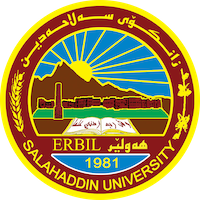 Academic Curriculum Vitae 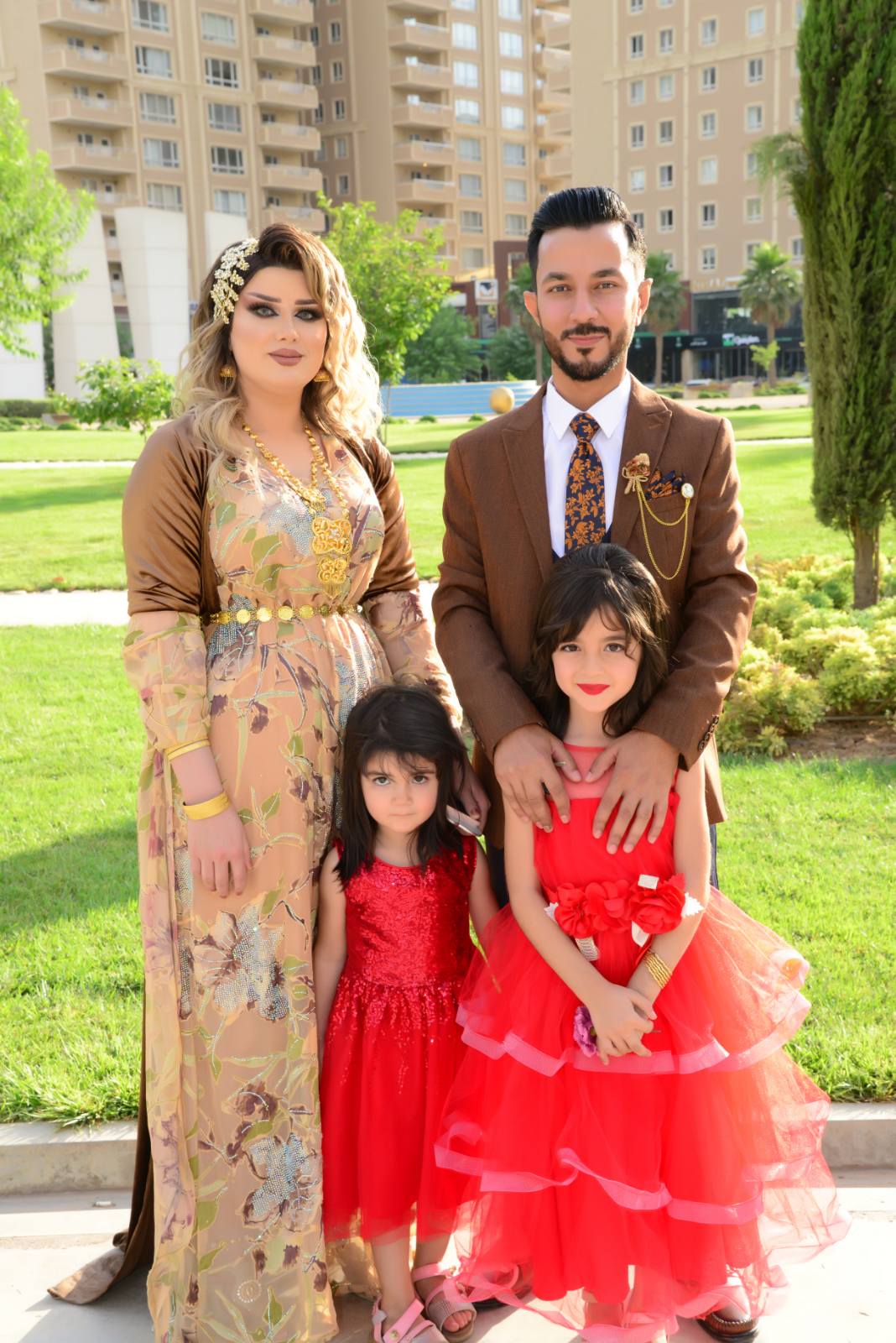 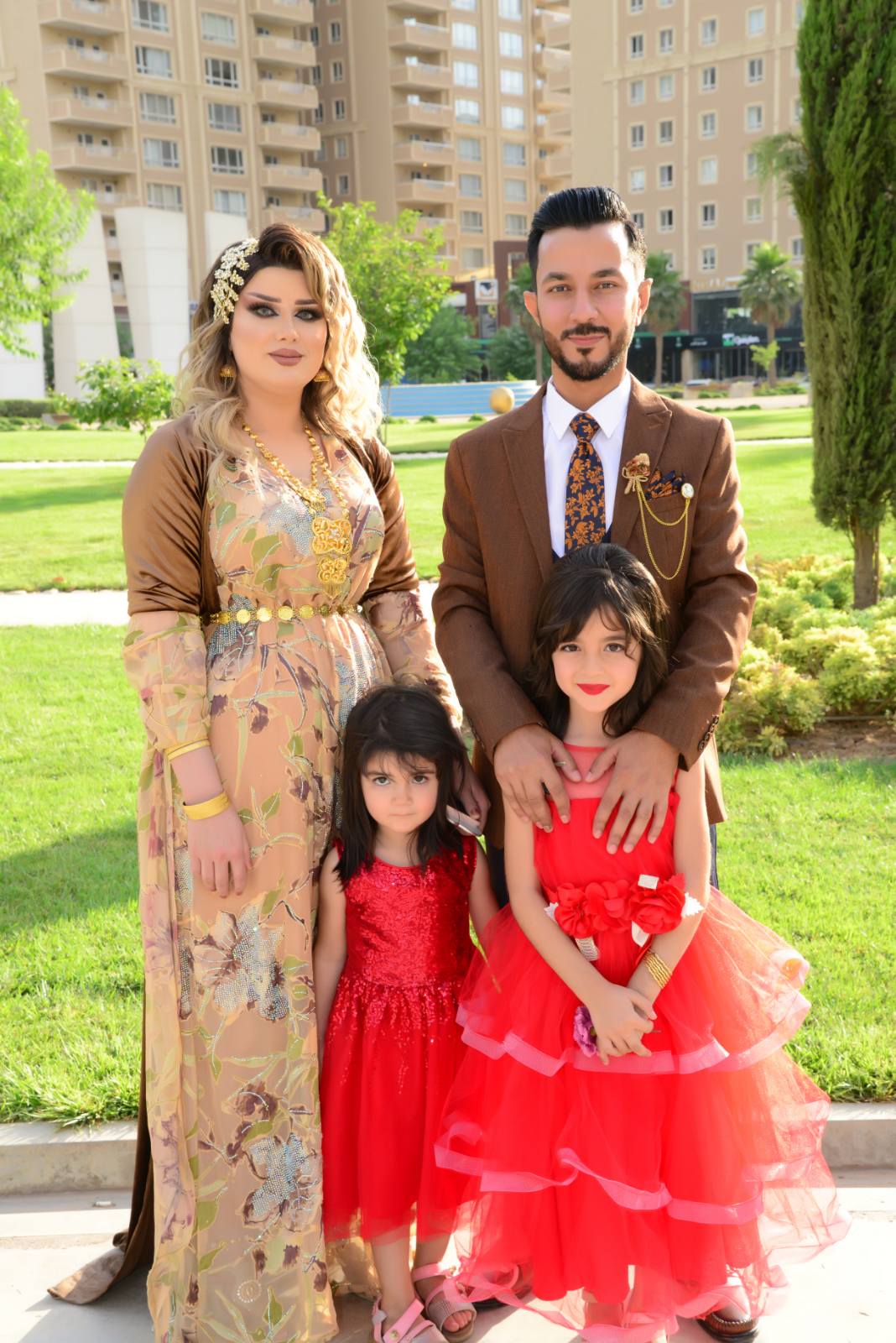 Personal Information:	Full Name: Wrya Jihad JabbarAcademic Title: LecturerEmail: Wrya.Jabbar@su.edu.krdMobile: 07504543753Education:BSc.  2007MSc. 2010PhD. 2019Employment:I am starting the first employment at 2011Qualifications Teaching qualificationsPetroleum Geology; Formation evaluation, Reservoir propertiesIT qualificationsMicrosoft office, Petrel, rockware, IP, Techlog, Photoshop, AutocadLanguage qualifications IELTS grand 5Teaching experience:My teaching start for 3 years with field geology and subsurface geology from 2011-2014 and then I taught Petroleum geology and general geology till now.I gave a course to PhD student in 2020 and in the same year I was taught High Diploma student petroleum geologyResearch and publicationsI published 12 paper in national and international journals and till now I have been got 66 citationConferences and courses attendedI contributed in 5th geo-Kurdistan in Sulaimaniya governorate 2022Funding and academic awards I awarded the best research projects in 2022.Professional memberships I membership in Kurdistan syndicate geology/Erbil.Professional Social Network Accounts:https://www.researchgate.net/profile/Wrya-Jihadhttps://scholar.google.com/citations?user=Ab2FXqEAAAAJ&hl=enhttps://www.facebook.com/profile.php?id=100088728005280https://www.linkedin.com/in/wrya-jihad-51bb87199/?originalSubdomain=iqAcademic Cover LetterWrya Jihad Jabbar born in 1984 and was undergraduate student at college of science during the years (2003-2007) and was awarded the M.Sc. degree in Petroleum Geology at Salahaddin University in 2010, now I have Ph.D. degree in petrophysical properties and organic geochemistry. I taught each of Field geology, general geology, subsurface geology, petroleum geology, and drilling, I contributed from many workshops and conference inside and outside of Iraq; till now I published 12 paper 